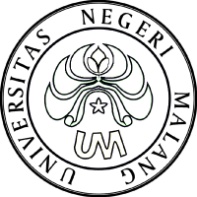 SURAT PERSETUJUANMENGIKUTI SEMESTER ANTARA .........../..............Ketua Jurusan Teknik Mesin Fakultas Teknik Universitas Negeri Malang dengan ini memberikan persetujuan mahasiswa berikut:Nama		: .............................................................................................NIM		: .............................................................................................Program Studi	: .............................................................................................Untuk dapat melakukan registrasi administrasi Semester Antara Tahun Akademik ........./....... dengan pemrograman mata kuliah:Demikian surat ini dibuat untuk digunakan sebagaimana mestinya.MenyetujuiKetua Jurusan Teknik Mesin,					Kordinator Program StudiDr. Yoto, S.T., M.M., M.Pd					…………………………………NIP 196212101986011009					NIP ……………………………Kode MKNama Mata KuliahJumlah SKSDosen Pengampu MK